Steckbrief Michael Perschmann

Zur Person: 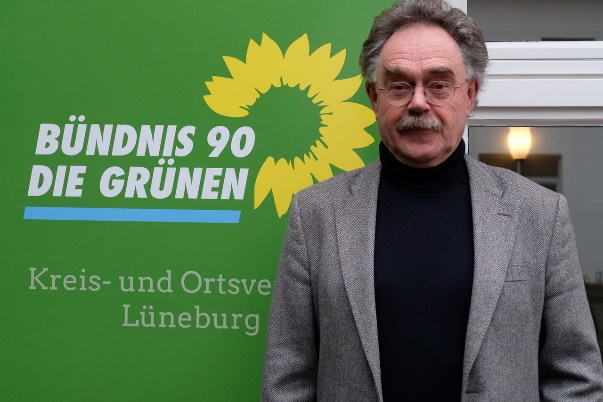 
- 69 Jahre alt, Arzt (Dr.med), hauptamtlich seit 4 Jahren im Ruhestand
- Berufsleben überwiegend in Krankenhäusern 
 langjährige Leitungserfahrung 
- Berufsbegleitendes Public Health-Studium an der Medizinischen Hochschule Hannover
- Familie: verheiratet, 1 Tochter, 3 Enkel
- In Lüneburg seit 1993, zuvor aus Hamburg kommend, knapp 10 Jahre im Landkreis in Radbruch gewohnt

Engagement bei den Grünen: 
- Mitglied bei den Grünen in Lüneburg seit gut 2 Jahren
- einer von 2 Sprecher*innen und Mitinitiator der AG Bildung, Soziales und Gesundheit
- Mitglied und aktive Mitarbeit in der LAG Gesundheit und Pflege der Grünen in Niedersachsen
- 2020 Unterstützung des Wahlkampfs zur Europawahl und Landratswahl (Erika Romberg)
- Mitarbeit in den AGs Mobilität und Stadtentwicklung

Aktuelles zivilgesellschaftliches Engagement: 

- Gruppe Demokratieschützer*innen DINS ( Demokratie ist nicht selbstverständlich)
- LuSTiQ (Leben und Sterben im Quartier). 
   	Diese Gruppe hat sich im Rahmen des Zukunftsrates konstituiert, die Gründung eines
 	ambulanten Pflegedienstes zum 1. April 2021 nach dem Buurtzorg-Modell befördert und
 	engagiert sich für weitere Modelle in der ambulanten Altenpflege
- Mitarbeit beim 2030+-Projekt Präventionshaus
- Engagement für eine niederschwellige, stadtteilbezogene Gesundheitsberatung (Gesundheitskiosk)



